健康状况承诺书姓名：          性别：             单位：身份证件号码：                     联系电话：       我已了解本次考试新型冠状病毒肺炎疫情防控要求，现呈报并承诺以下事项：一、本人健康监测记录表中所记录的报到前的体温和症状均属实。本人接受并如实回答以下流行病学调查，所填报内容真实准确。1报到前14天内，是否接触过新冠肺炎病例/疑似病例/已知无症状感染者？是否2.报到前14天内，是否接触过有发热或呼吸道症状患者？是 否3.报到前14天内，所住社区是否曾有报告新冠肺炎病例？是 否4.报到前14天内，是否有以下症状？如有请在内划√。症状：发热寒战有干咳咳痰有鼻塞嗅（味）觉减退流涕咽痛有头痛乏力有头晕胸闷胸痛有气促恶心呼吸困难呕吐腹泻结膜充血腹痛有其他症状二、本人在抵鸡前已接受过新冠病毒核酸检测（采样日期：   月   日；报告日期：   月   日），检测结果为阴性。三、本人充分理解并遵守考试期间各项防疫安全要求，将自行做好防护，自觉配合体温测量。期间如出现咳嗽、发热等身体不适情况，将自觉接受流行病学调查，并主动配合落实相关疫情防控措施。四、本人在考试期间自觉遵守有关法律及传染病防控各项规定。本人保证以上声明信息真实、准确、完整，如有承诺不实、隐瞒病史和接触史、故意压制症状、瞒报漏报健康情况、逃避防疫措施的，愿承担相应法律责任。签    名：                                   承诺日期：    年    月    日健康状况监测记录表（个人填写）姓名：       性别：    年龄：       单位：联系电话:              身份证件号码：注：1.“体温”填水银体温计测腋下温度。“症状”填写相应情况：包括咳嗽、咳痰、咽痛、打喷嚏、流涕、鼻塞、头痛、嗅（味）觉减退、肌肉酸痛、关节酸痛、气促、呼吸困难、胸闷、结膜充血、腹痛腹泻、皮疹、黄疸等或无。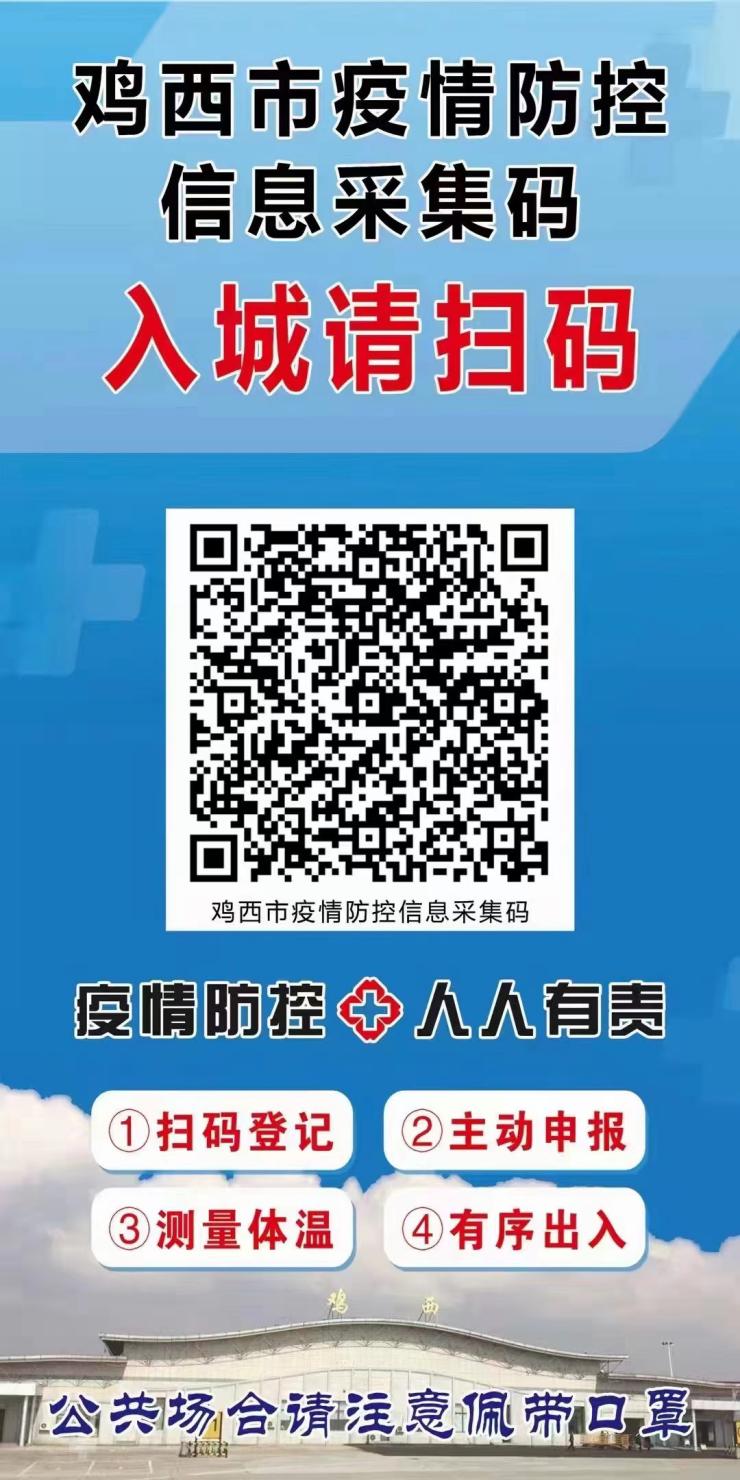 日 期日 期体 温症 状月   日早月   日晚月   日早月   日晚月   日早月   日晚月   日早月   日晚月   日早月   日晚月   日早月   日晚月   日早月   日晚月   日早月   日晚月   日早月   日晚月   日早月   日晚月   日早月   日晚月   日早月   日晚月   日早月   日晚月   日早月   日晚